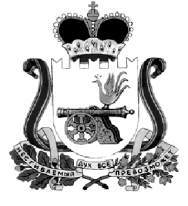 СМОЛЕНСКАЯ ОБЛАСТЬТЕРРИТОРИАЛЬНАЯ ИЗБИРАТЕЛЬНАЯ КОМИССИЯМУНИЦИПАЛЬНОГО ОБРАЗОВАНИЯ «КАРДЫМОВСКИЙ  РАЙОН»ПОСТАНОВЛЕНИЕ26 марта 2018  года  № 39/134В соответствии с пунктами 4 и 51 статьи 27 Федерального закона «Об основных гарантиях избирательных прав и права на участие в референдуме граждан Российской Федерации», территориальная  избирательная комиссия муниципального образования «Кардымовский район» Смоленской области п о с т а н о в л я е т:1. Установить режим работы  территориальной  избирательной комиссии муниципального образования «Кардымовский район» Смоленской области в период приема предложений по кандидатурам членов участковых избирательных комиссий с правом решающего голоса  (в резерв составов участковых комиссий)  с 30 марта 2018 г. по 28 апреля .2018 г.  в рабочие дни  с 14.00 до 17.00 часов,  в выходные дни с 12.00 до 14.00 часов.О режиме работы территориальной  избирательной комиссии муниципального образования «Кардымовский район» Смоленской области  в период с 30 марта 2018 г. по 28 апреля 2018 г.Председатель ТИКЮ.Е. ФедороваСекретарь ТИКЕ.И. Михайлова